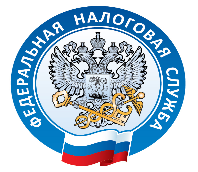 ИНФОРМАЦИОННОЕ СООБЩЕНИЕО предоставлении отчетности субъектов малого и среднего предпринимательстваМежрайонная ИФНС России № 6 по Ханты-Мансийскому автономному округу ‒ Югре сообщает следующее.Во исполнение статьи 4.1 Федерального закона от 24.07.2007 № 209-ФЗ «О развитии малого и среднего предпринимательства в Российской Федерации», все организации (учреждения), а также индивидуальные предприниматели, отвечающие условиям отнесения к субъектам малого и среднего предпринимательства, отражаются в Реестре субъектов малого и среднего предпринимательства (далее - РМПС). Включение организаций (предпринимателей) в РМПС дает им право на применение «налоговых каникул», мероприятий поддержки, а также открывает доступ к государственным закупкам. В соответствии с пунктом 3 статьи 80 Налогового кодекса Российской Федерации (далее – НК РФ)  субъекты малого и среднего предпринимательства обязаны представлять в налоговую инспекцию сведения о среднесписочной численности работников за предшествующий календарный год представляются организацией в налоговый орган не позднее 20 января текущего года, а в случае создания (реорганизации) организации - не позднее 20-го числа месяца, следующего за месяцем, в котором организация была создана (реорганизована). Сведения о среднесписочной численности работников представляются по рекомендованной форме,  утвержденной приказом ФНС России от 29.03.2007 № ММ-3-25/174 в электронном или в бумажном виде. При этом предпринимателям без наемных работников отчитываться не нужно.Субъекты малого и среднего предпринимательства обязаны представлять в установленные сроки в налоговый орган по месту учета налоговые декларации (расчеты). Непредставление в установленный законодательством о налогах и сборах срок налоговой декларации (расчета по страховым взносам) в налоговый орган по месту учета влечет взыскание штрафа в размере 5 процентов не уплаченной в установленный законодательством о налогах и сборах срок суммы налога (страховых взносов), подлежащей уплате (доплате) на основании этой декларации (расчета по страховым взносам), за каждый полный или неполный месяц со дня, установленного для ее представления, но не более 30 процентов указанной суммы и не менее 1 000 рублей.Начальник отдела работы с налогоплательщиками И.В. Василюк_________________10.03.2020